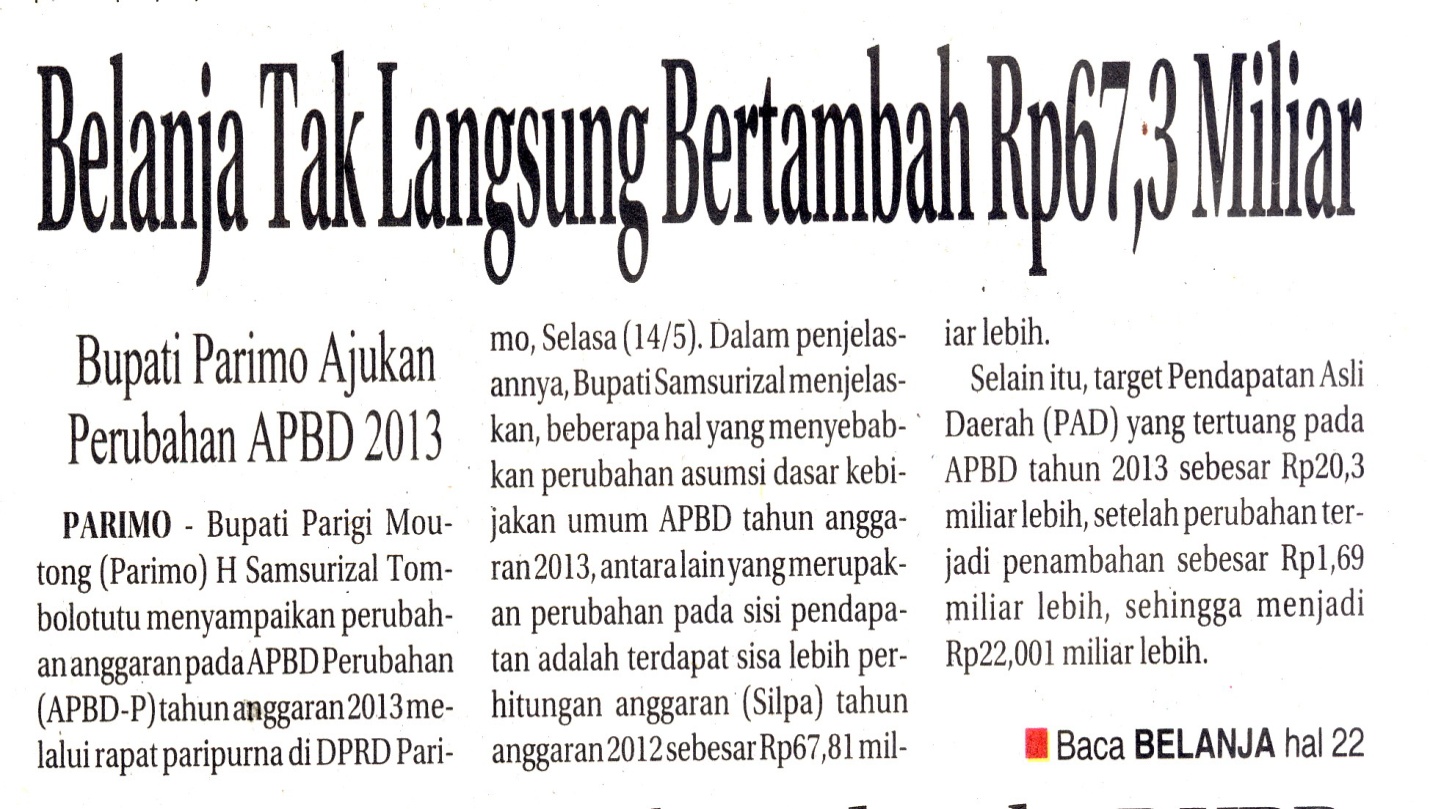 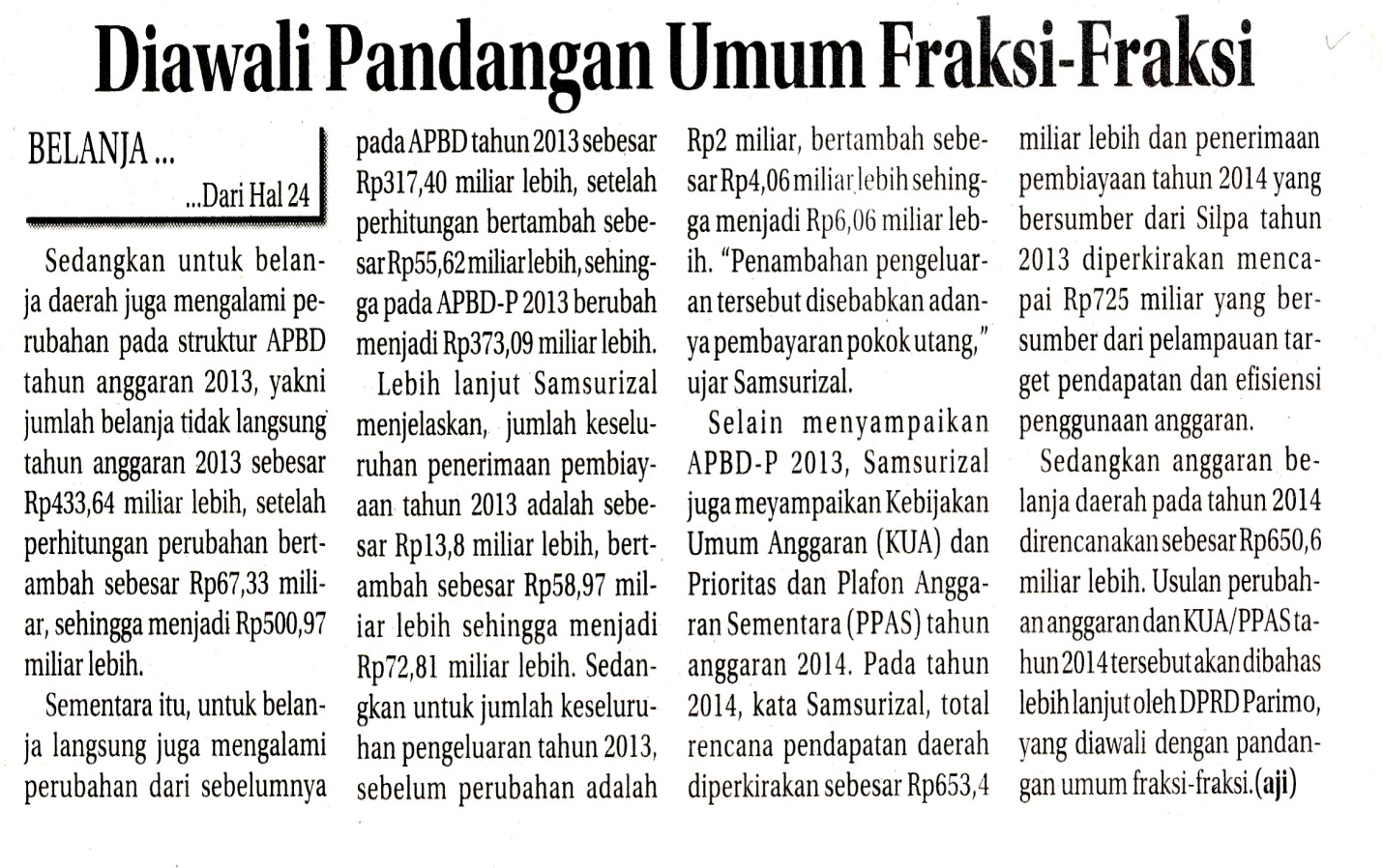 Harian    	:Radar SultengKasubaudSulteng IIHari, tanggal:Kamis, 16 Mei 2013KasubaudSulteng IIKeterangan:Halaman 24 9-11;Hal 22 Kolom 27-30;KasubaudSulteng IIEntitas:Kabupaten Parigi MoutongKasubaudSulteng II